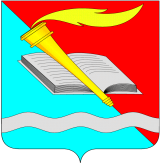 АДМИНИСТРАЦИЯ ФУРМАНОВСКОГО МУНИЦИПАЛЬНОГО РАЙОНА ПОСТАНОВЛЕНИЕ от 06.02.2023                                                                     			                 № 134г. Фурманов О внесении изменений в постановление администрации Фурмановского муниципального района от 24.11.2021 №826 «Об утверждении перечня главных администраторов доходов бюджета Фурмановского муниципального района, порядка и сроков внесения изменений в перечень главных администраторов доходов бюджета»В соответствии со ст. 160.1 Бюджетного кодекса Российской Федерации, Приказом Федеральной налоговой службы от 18.01.2023 №ЕД-7-8/30@ «О внесении изменений в приказ ФНС России от 29.12.2016 №ММВ-7-1/736@», Приказом Федеральной службы Государственной регистрации, кадастра и картографии от 30.12.2022 №П/0537 «О внесении изменений в отдельные приказы Федеральной службы Государственной регистрации, кадастра и картографии в сфере бюджетных полномочий главных администраторов (администраторов) доходов бюджетов бюджетной системы Российской Федерации» администрация Фурмановского муниципального районап о с т а н о в л я е т:1. Внести в постановление администрации Фурмановского муниципального района от 24.11.2021 №826 «Об утверждении перечня главных администраторов доходов бюджета Фурмановского муниципального района, порядка и сроков внесения изменений в перечень главных администраторов доходов бюджета» (далее – Постановление) следующие изменения:1.1. в Приложении 1 к Постановлению:1.1.1. дополнить  строками следующего содержания:1.1.2. строку:заменить строкой:1.1.3. строки:считать утратившими силу.2. Настоящее постановление вступает в силу с момента его подписания.3. Разместить настоящее постановление на официальном сайте администрации Фурмановского муниципального района (www.furmanov.su) в информационно-телекоммуникационной сети «Интернет».М.Е. Голубева2-18-150052 02 45179 05 0000 150Межбюджетные трансферты, передаваемые бюджетам муниципальных районов на проведение мероприятий по обеспечению деятельности советников директора по воспитанию и взаимодействию с детскими общественными объединениями в общеобразовательных организациях1821 03 02231 01 0000 110Доходы от уплаты акцизов на дизельное топливо, подлежащие распределению между бюджетами субъектов Российской Федерации и местными бюджетами с учетом установленных дифференцированных нормативов отчислений в местные бюджеты (по нормативам, установленным Федеральным законом о федеральном бюджете в целях формирования дорожных фондов субъектов Российской Федерации)1821 03 02241 01 0000 110Доходы от уплаты акцизов на моторные масла для дизельных и (или) карбюраторных (инжекторных) двигателей, подлежащие распределению между бюджетами субъектов Российской Федерации и местными бюджетами с учетом установленных дифференцированных нормативов отчислений в местные бюджеты (по нормативам, установленным Федеральным законом о федеральном бюджете в целях формирования дорожных фондов субъектов Российской Федерации)1821 03 02251 01 0000 110Доходы от уплаты акцизов на автомобильный бензин, подлежащие распределению между бюджетами субъектов Российской Федерации и местными бюджетами с учетом установленных дифференцированных нормативов отчислений в местные бюджеты (по нормативам, установленным Федеральным законом о федеральном бюджете в целях формирования дорожных фондов субъектов Российской Федерации)1821 03 02261 01 0000 110Доходы от уплаты акцизов на прямогонный бензин, подлежащие распределению между бюджетами субъектов Российской Федерации и местными бюджетами с учетом установленных дифференцированных нормативов отчислений в местные бюджеты (по нормативам, установленным Федеральным законом о федеральном бюджете в целях формирования дорожных фондов субъектов Российской Федерации)3211 13 01031 01 8020 130Плата за предоставление сведений из Единого государственного реестра недвижимости (при предоставлении публично-правовой компанией в сфере государственного кадастрового учета и государственной регистрации прав в случае, когда предоставление осуществляется через многофункциональные центры, а также при обращении в электронной форме и выдаче через многофункциональные центры)0081 16 07010 05 0300 140Штрафы, неустойки, пени, уплаченные в случае просрочки исполнения поставщиком (подрядчиком, исполнителем) обязательств, предусмотренных муниципальным контрактом, заключенным муниципальным органом, казенным учреждением муниципального района (прочие поступления от денежных взысканий (штрафов))0081 16 07010 05 0010 140Штрафы, неустойки, пени, уплаченные в случае просрочки исполнения поставщиком (подрядчиком, исполнителем) обязательств, предусмотренных муниципальным контрактом, заключенным муниципальным органом, казенным учреждением муниципального района (штрафы (неустойки) за нарушение поставщиком (исполнителем) условий муниципальных контрактов (за исключением муниципального контракта, финансируемого за счет средств муниципального дорожного фонда))0031 16 10123 01 0051 140Доходы от денежных взысканий (штрафов), поступающие в счет погашения задолженности, образовавшейся до 1 января 2020 года, подлежащие зачислению в бюджет муниципального образования по нормативам, действовавшим в 2019 году (доходы бюджетов муниципальных районов за исключением доходов, направляемых на формирование муниципального дорожного фонда, а также иных платежей в случае принятия решения финансовым органом муниципального образования о раздельном учете задолженности)100Управление Федерального казначейства по Ивановской области1001 03 02231 01 0000 110Доходы от уплаты акцизов на дизельное топливо, подлежащие распределению между бюджетами субъектов Российской Федерации и местными бюджетами с учетом установленных дифференцированных нормативов отчислений в местные бюджеты (по нормативам, установленным Федеральным законом о федеральном бюджете в целях формирования дорожных фондов субъектов Российской Федерации)1001 03 02241 01 0000 110Доходы от уплаты акцизов на моторные масла для дизельных и (или) карбюраторных (инжекторных) двигателей, подлежащие распределению между бюджетами субъектов Российской Федерации и местными бюджетами с учетом установленных дифференцированных нормативов отчислений в местные бюджеты (по нормативам, установленным Федеральным законом о федеральном бюджете в целях формирования дорожных фондов субъектов Российской Федерации)1001 03 02251 01 0000 110Доходы от уплаты акцизов на автомобильный бензин, подлежащие распределению между бюджетами субъектов Российской Федерации и местными бюджетами с учетом установленных дифференцированных нормативов отчислений в местные бюджеты (по нормативам, установленным Федеральным законом о федеральном бюджете в целях формирования дорожных фондов субъектов Российской Федерации)1001 03 02261 01 0000 110Доходы от уплаты акцизов на прямогонный бензин, подлежащие распределению между бюджетами субъектов Российской Федерации и местными бюджетами с учетом установленных дифференцированных нормативов отчислений в местные бюджеты (по нормативам, установленным Федеральным законом о федеральном бюджете в целях формирования дорожных фондов субъектов Российской Федерации)Глава Фурмановскогомуниципального районаП.Н.Колесников